ПРИКАЗот     03.03. 2022 г                                                                                                              № 15/1с. ЧемалО создании рабочей группы МКДО в ДОУ «Детский сад «Медвежонок» структурное подразделение Детский сад «Лисенок»  В связи с прохождением МКДО и необходимостью внутреннего контроля качества с целью обобщения и анализа информации в ДОУПРИКАЗЫВАЮ:1.Создать рабочую группу в составе:Заведующий- Табакаева О.И.Старший воспитатель -Белозерцева Т.В.2.Рабочей группе приступить к выполнению своих функций с 04.03.2022г.3.Ответственость за качественное проведение МКДО возложить на рабочую группу.4.Контроль за исполнением приказа оставляю за собой.           РЕСПУБЛИКА АЛТАЙЧЕМАЛЬСКИЙ РАЙОНМуниципальное дошкольное образовательное учреждение«ДЕТСКИЙ САД «МЕДВЕЖОНОК»»АЛТАЙ РЕСПУБЛИКАЧАМАЛ АЙМАКТЫНМуниципалитеттинг школдонг озо ÿредÿлик тöзöми«БАЛДАРДЫ НГ САДЫ«АЙУЧАК»Заведующий   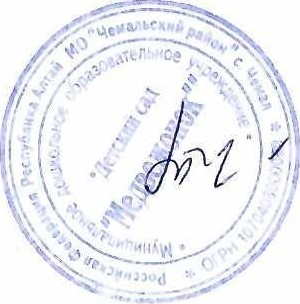 О.И. Табакаева